Pertemuan 160621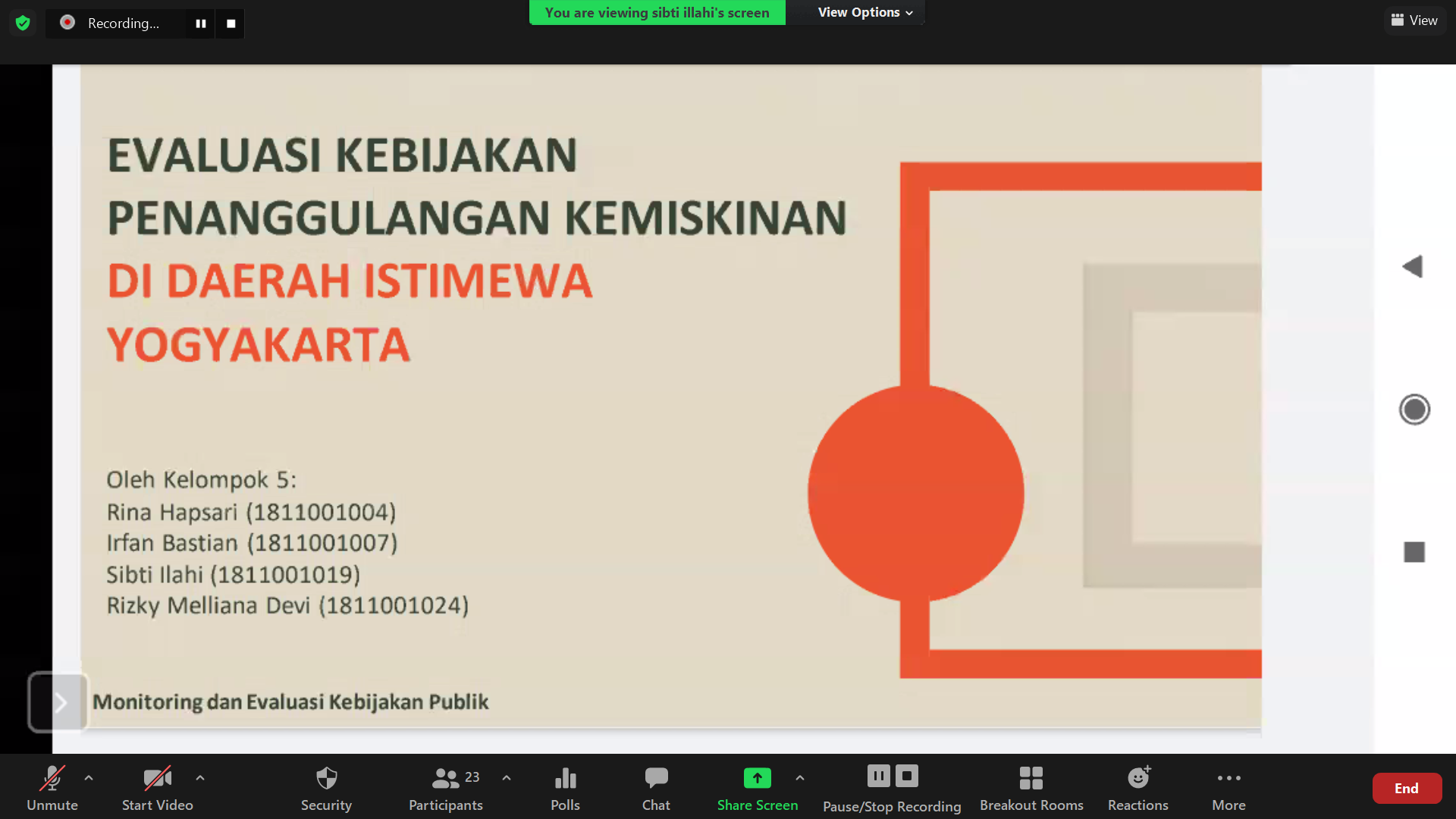 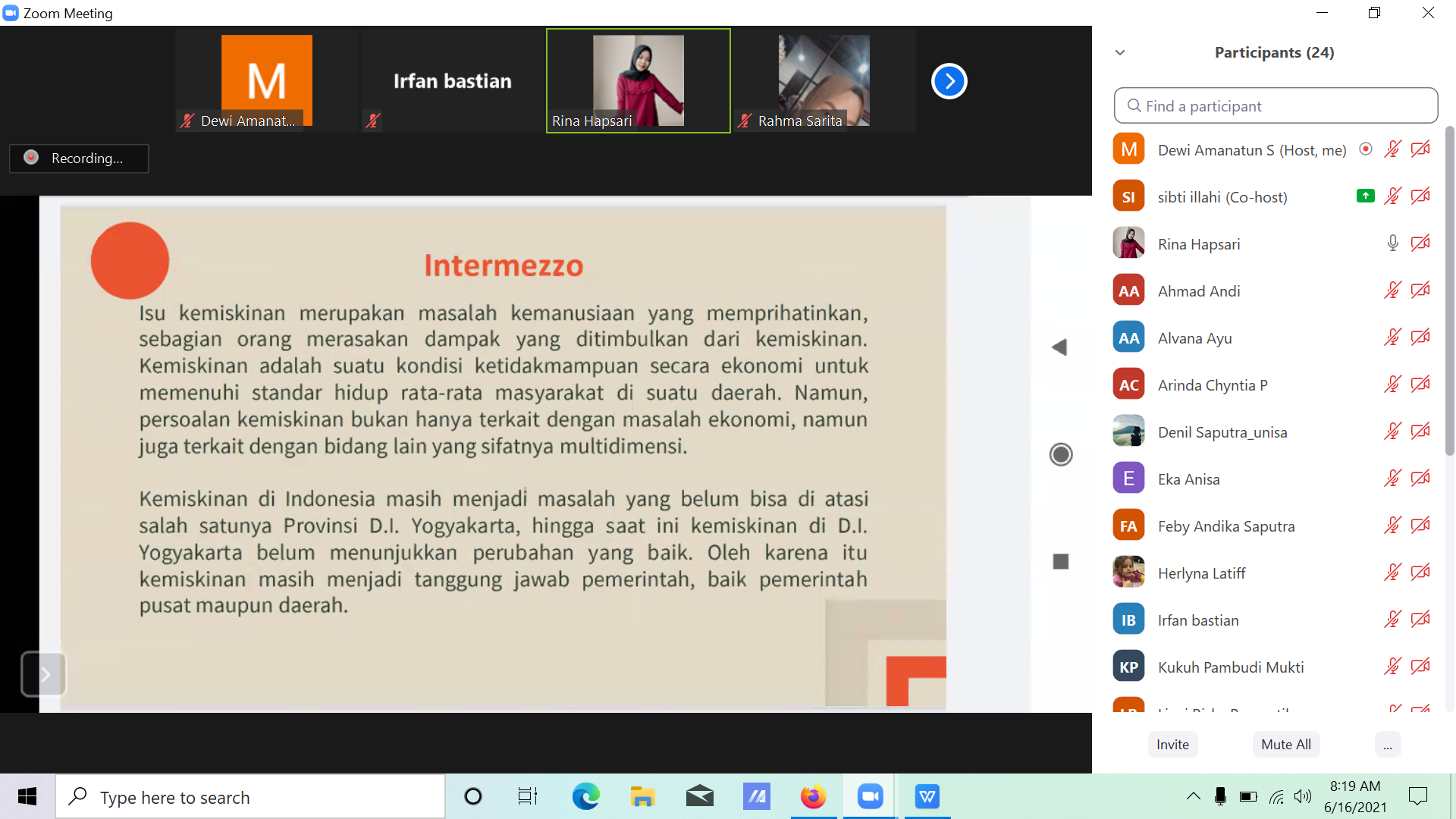 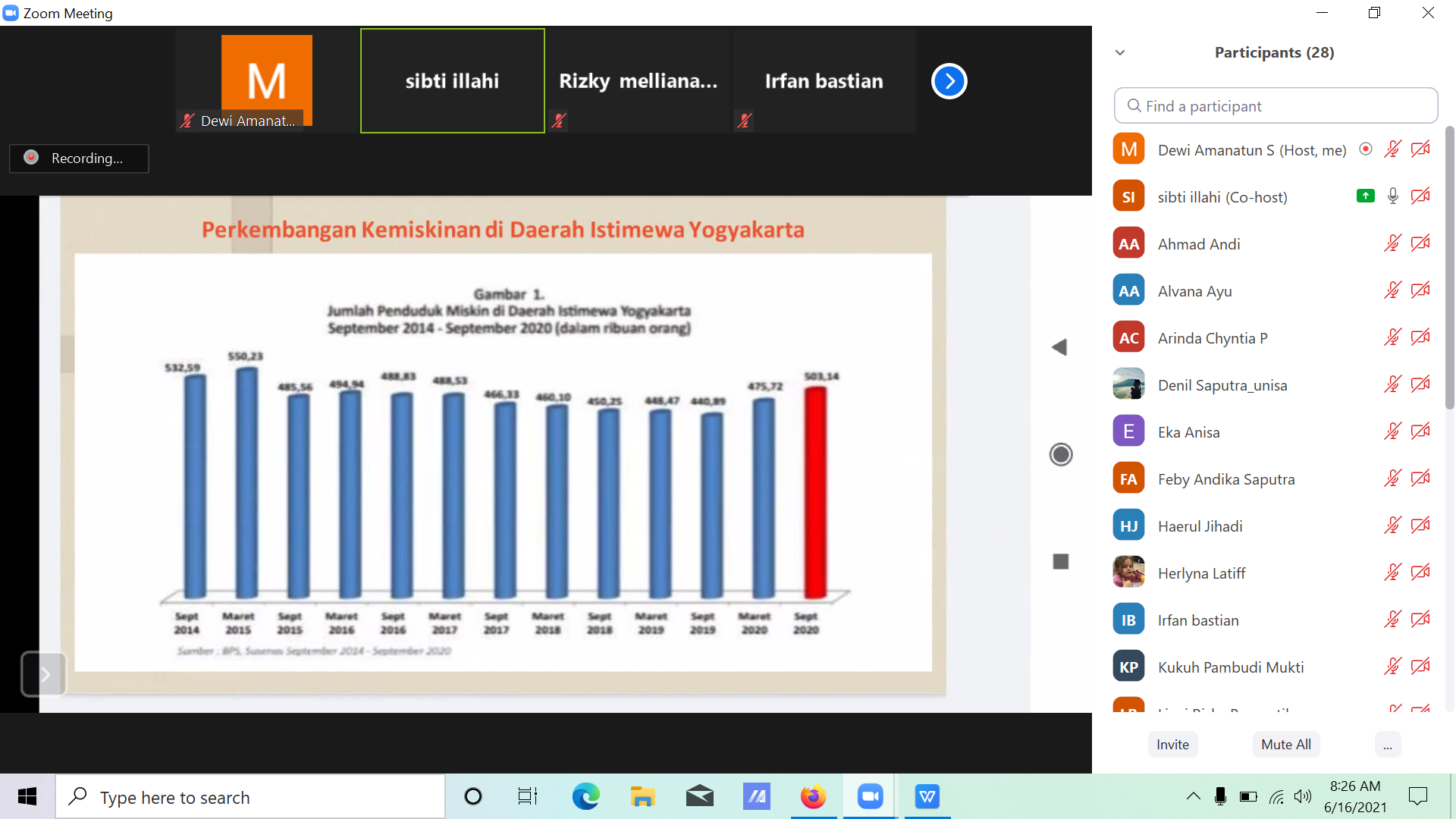 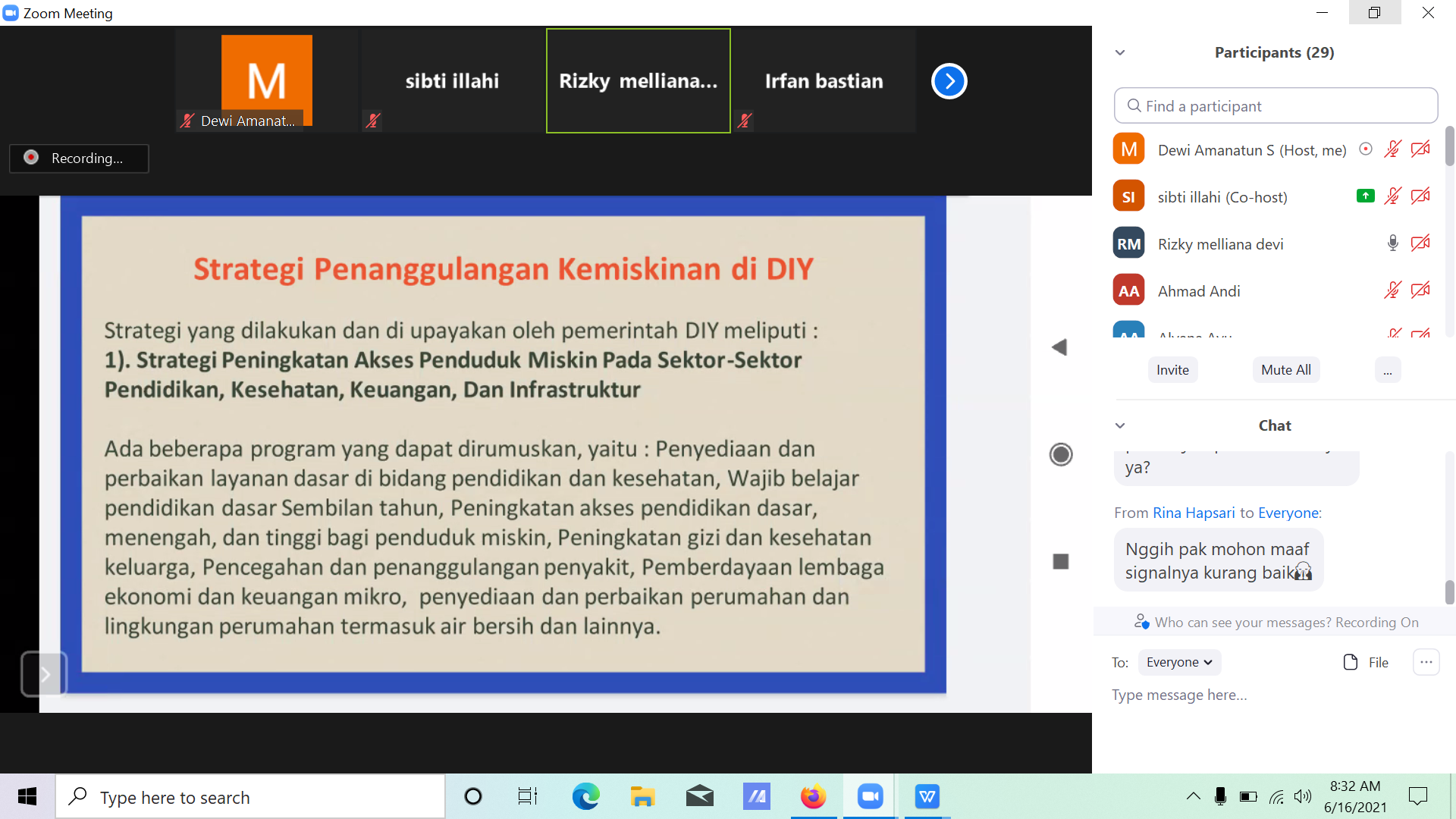 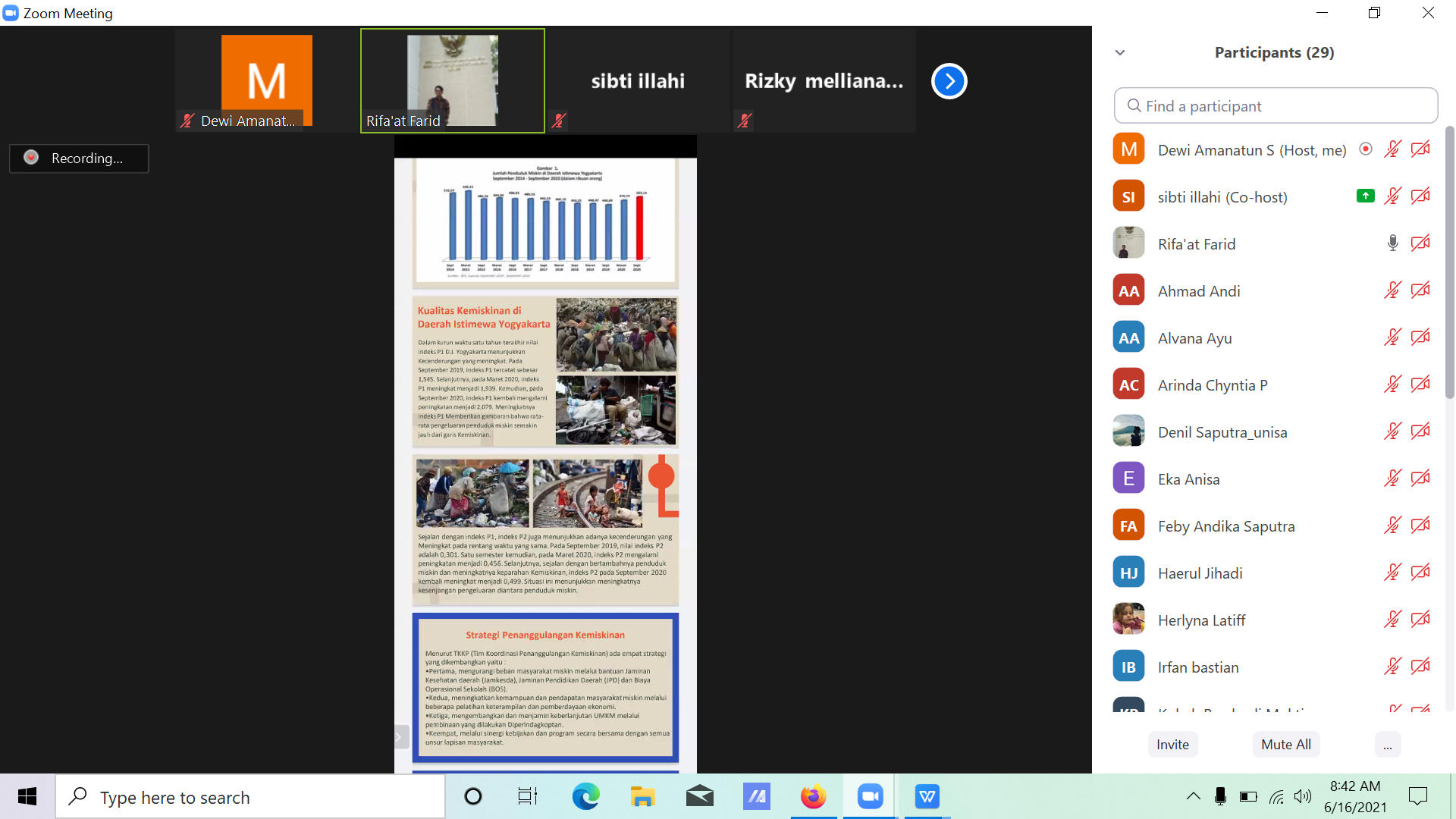 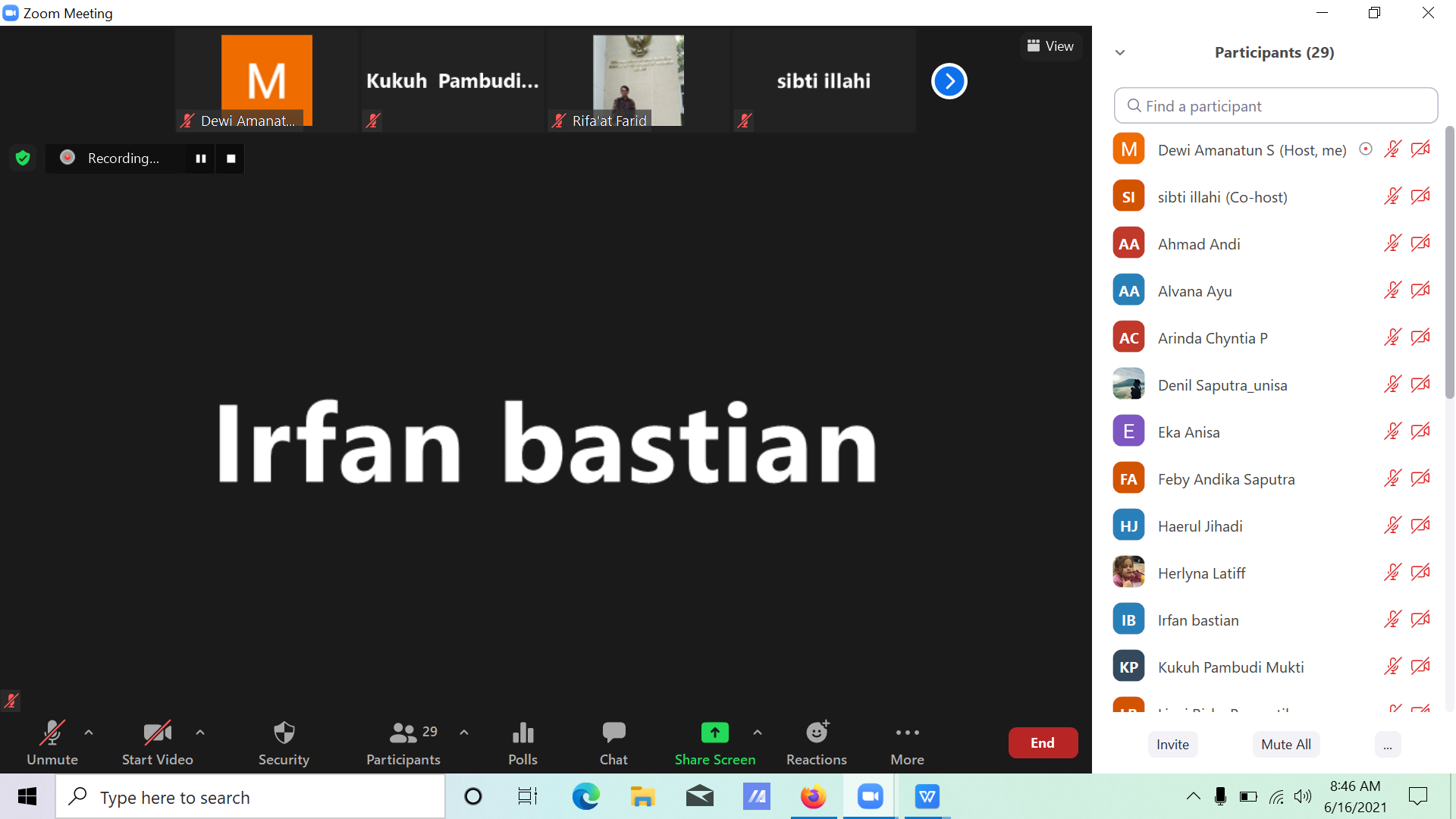 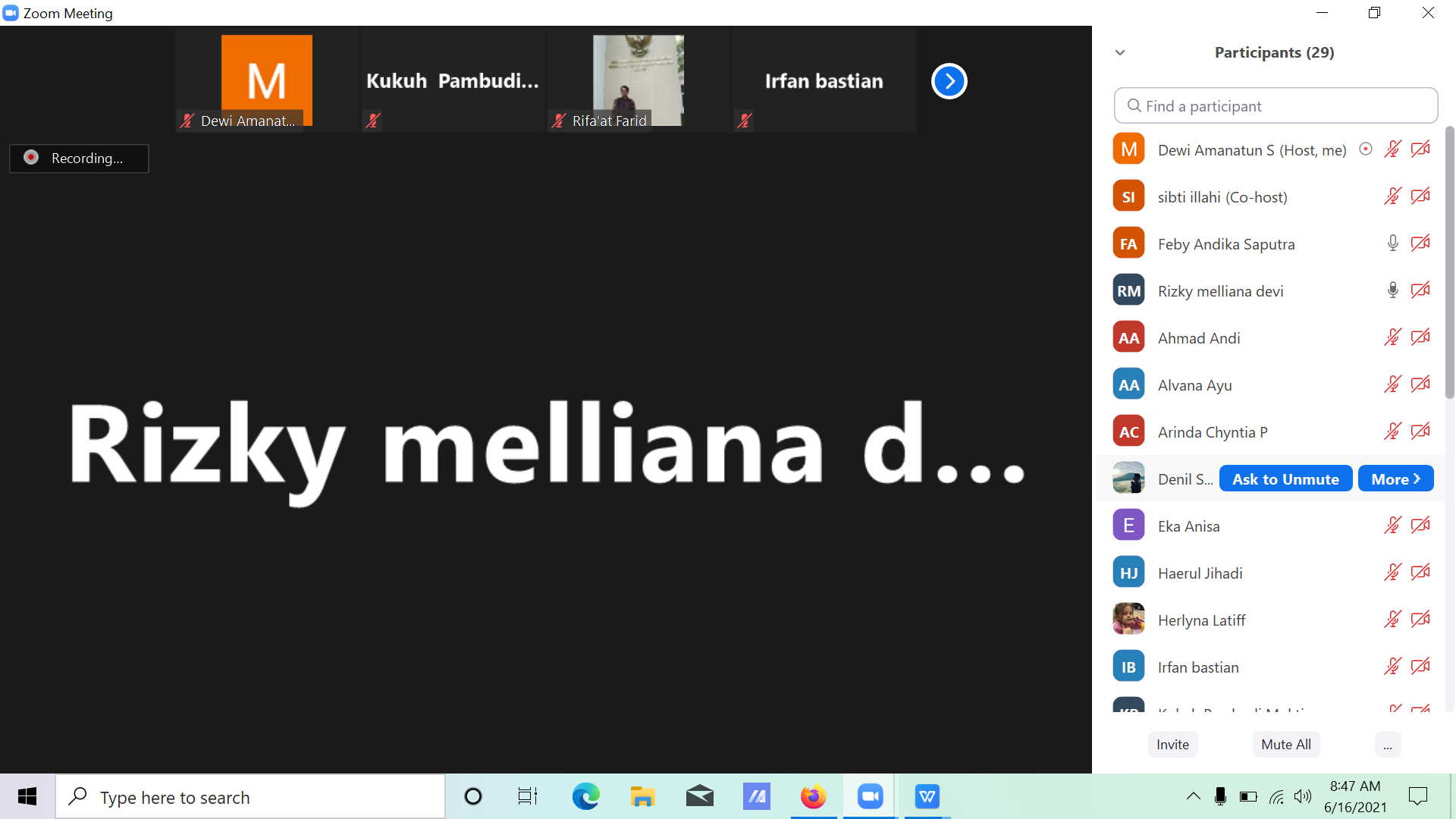 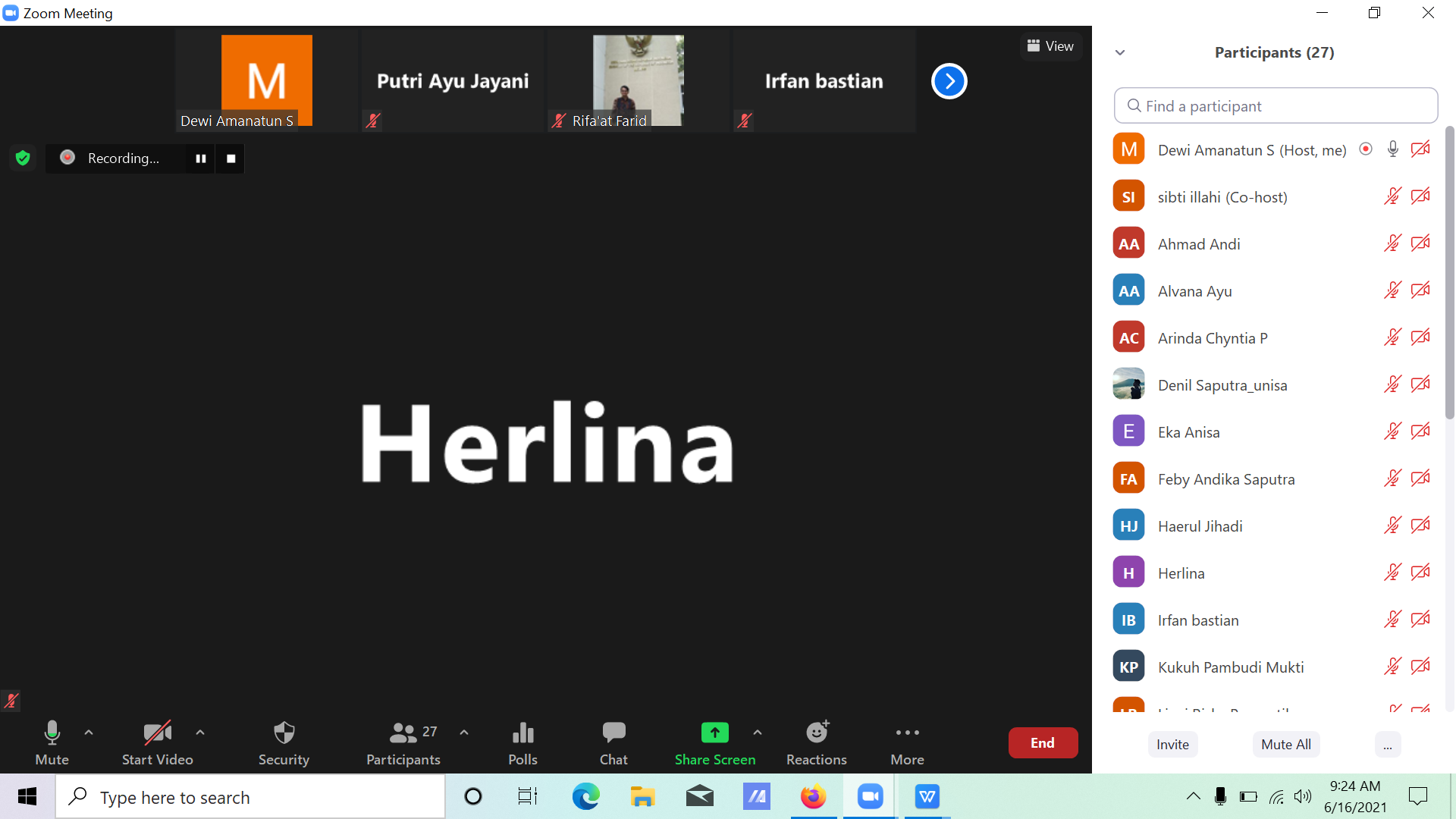 